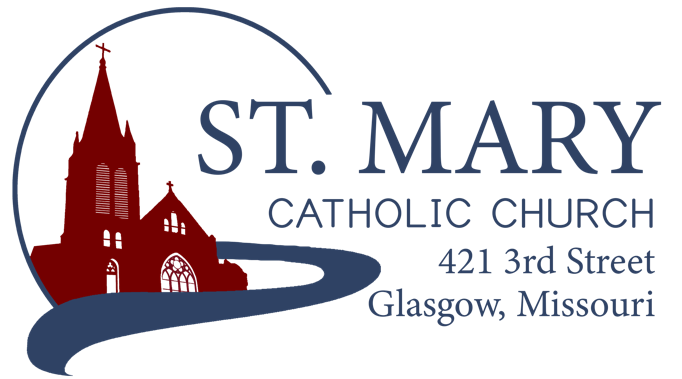 Mission StatementWe, the members of St Mary Parish, profess, practice, and proclaim our faith in Jesus Christ through word, sacraments, education and service.EMAIL: parishoffice@stmarysglasgow.orgWEBSITE: www.glasgowstmary.comFACEBOOK: St. Mary Church, Glasgow, MOSt. Mary Parish Office …………… 660-338-2053St. Mary School Office …………...…… 660-338-2258Parochial Administrator .….……  Fr. Joshua DuncanSchool Principal …..…….………  Mr. Kent J. MonnigParish Bookkeeper/Secretary…. Wanda FuemmelerSt. Mary Confessions:Saturdays 4:00 – 5:15 pmSt. Mary Parish Office Hours: Mon., Tues., Thurs.:  8 a.m. to 3 p.m.St. Joseph Parish, Fayette – ScheduleTuesday …………….	Mass  6:00 PMConfessions   	5:15 to 5:45 PM             Sundays……..………	Mass  8:30 AMConfessions  	7:45 to 8:15 AMST. MARY HOLY MASS SCHEDULE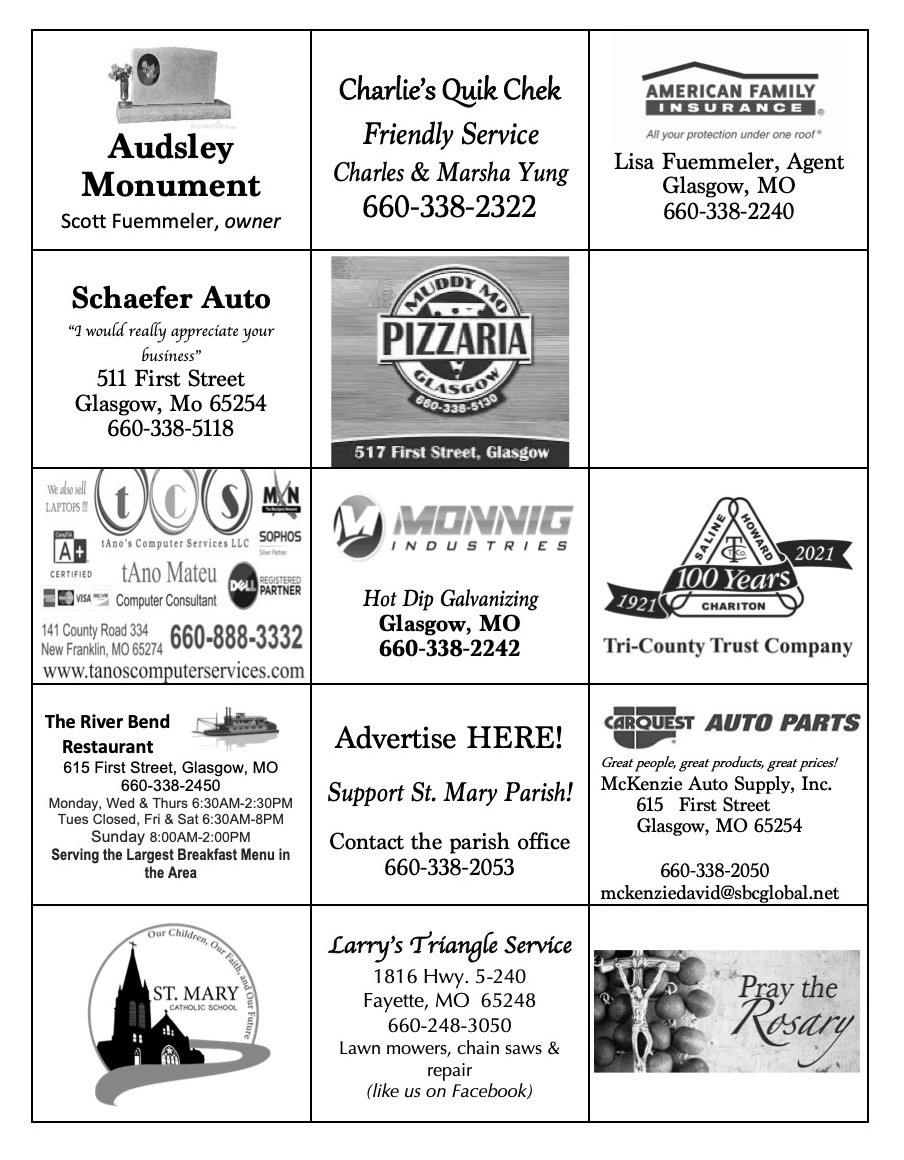 St. Mary Parish Tithing StewardshipJuly 4, 2021                             $9,183.00July 11, 2021                           $5,452.00July 18, 2021                           $July 25, 2021                           $                       Total direct deposits    	  $Total for month 	            $14,635.00Offertory budget goal / month $48,076.92Weekly goal   			 $12,019.23(Under) for two weeks           ($9,403.46)  Budget Goal Year-to-date         $24,038.46Sunday Collection year-to-date $17,262.98(Under) Budget year-to-date     ($6,775.48)STEWARDSHIP – PARISH MINISTRIES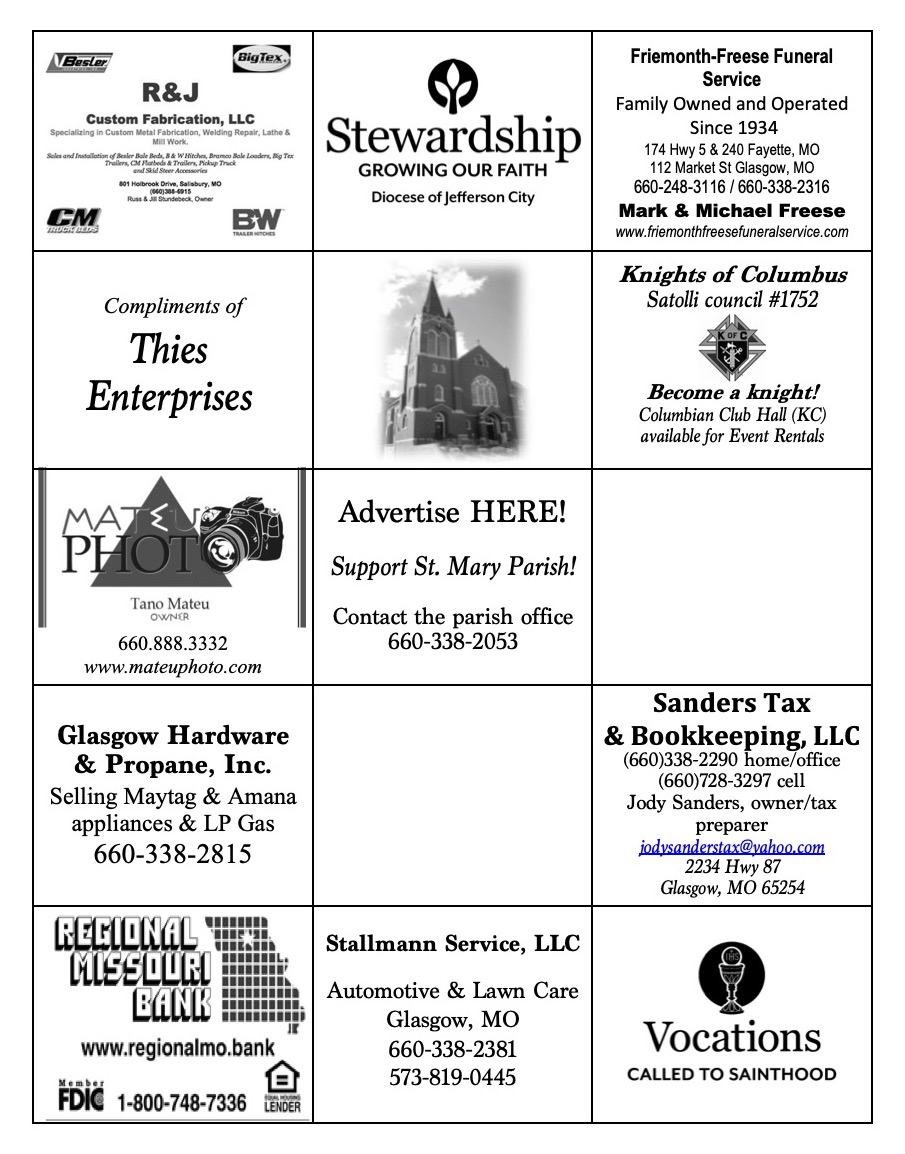 PLEASE PRAY FOR THE SICKSt. Mary Parish Capital CampaignTotals as of June 29, 2021Pledged - $367,332.00Goal - $500,000.00Pledges received - $274,180.00Thank you!! Your generous support helps us to move forward to keep improving our campus.        Diocesan Catholic Stewardship Appeal (CSA) UpdateWe met our 2020-2021 CSA Goal! Thank you to all who contributed and fulfilled your pledges.Goal = $13,000Actual = $13,085Because we met our goal, we are eligible to receive a rebate check from the diocese (money that comes back to us for our use!).We will receive $1,376.50 back for our use in the parish. This money will be able to be applied to help chip away at our $25,000 Property Insurance bill (which is paid from our general offertory budget) that is due August 31. Thank you again!!       Grandparents DayThe World Day for Grandparents and the Elderly will be celebrated annually on the fourth Sunday of July, beginning this year on July 25. Pope Francis emphasized in his message that the Lord is always with us and always calling us to play a role in spreading the Gospel no matter our age. “I was called to become the Bishop of Rome when I had reached, so to speak, retirement age and thought I would not be doing anything new. The Lord is always – always – close to us. He is close to us with new possibilities, new ideas, new consolations, but always close to us. You know that the Lord is eternal; he never, ever goes into retirement.” A special blessing will be offered for Grandparents that weekendBishop McKnight’s July prayer intention for our Local Church is: “We pray for our country at this moment in history, that the dreams of life, liberty and happiness remain in our hearts as well as the desire that we will always be one nation under God.”        Catholic MissourianIn your offertory envelopes is an (optional) Catholic Missourian envelope. Since every household receives the Catholic Missourian, it is suggested that each family help offset our cost (paid from our offertory budget to the diocese) of $14 / per family / per year. Thank you if you have already contributed, and thank you in advance if you are going to contribute!       Diocesan Mission CollectionThe weekend of July 17-18 is our annual Diocesan Mission Collection.  We currently have 15 priests serving in our diocese from countries in Africa and India.  Each year, we take up a collection to support the mission office.  The funds from the collection are used, in part, to help the dioceses that make a sacrifice by sharing their priest with our diocese.        
Knights of ColumbusOn Sunday July 25th, our council will be hosting the new Exemplification of Charity, Unity and Fraternity. This will take the place of the 1st, 2nd and 3rd degrees of the past to come into full Knighthood. All practicing Catholic men ages 17.5 years old and up are welcome to join our order.  In addition to those candidates, Knights that have only received their 1st degree are encouraged to participate in the exemplification to become a full Knight. The exemplification will be held after mass in the church, and anyone is welcome to watch the ceremony. If interested in joining the Knights, please contact myself, Justin Friedrich 573-999-1467 or go to kofc.org/joinus       ST. MARY SCHOOL NEWSJob OpeningSt. Mary School has an opening for a part time custodial/light maintenance person.  The job mostly involves the cleaning of the bottom(excluding the cafeteria and kitchen) and top floor of the school on a daily basis.  The job pays $10.30 per hour and takes 15+ hours a week.  Most of the cleaning happens after school hours, but the person could start around 1:30 PM each day.  This could possibly be a job for an upper junior high or high school student with the help of a supervisory parent.  The time schedule is flexible.  Please call the school or stop by to speak with Mr. Monnig for more details.   School phone number is 660-338-2258 or 660-728-3124.  The job would start no later than August 9th. School PacketsI know everyone is starting to see school supplies being put out in the stores.  I will be working the next couple of weeks to get the school packets put together.  They will be in the back of church by July 30th.  If we get them together sooner than that, I will put the information out on Remind.  We will try to get the supply list updates finished sooner posted for those wanting to shop early.  Used UniformsMrs. Crawford-Goss worked hard to sort all the uniforms we have at school.  Please stop by and see what is available.  Please keep them organized in the bins they are sorted.  I’m typically around school Tuesday-Thursday.  Cleaners are here in the mornings on those days as well.  If the front door is open, feel free to come in and look through the uniforms.  If you want to call to make sure someone is here, the school number is 338-2258.  Improvements This SummerWe are patiently awaiting carpet installation in grades 5, 2, and Kindergarten.  This was made possible by some generous donations the school received around Christmas time, and through various memorials and donations that were given to the school last year.  The 1st grade room is getting new blinds.  Grade 2 is getting the new style desks, and the cafeteria will have all new chairs.  The desks and chairs were free from the Pendergast-Weyer Foundation, saving the school thousands of dollars.   All it cost the school for the new desks and chairs was the cost to rent the truck to pick them up in Kansas City.   We have also been putting the $100,000+  EANS funds to good use.  These funds were received through the CARES ACT and have very specific guidelines on how they may be used.  This week we received three new picnic tables complete with umbrellas to use as an outdoor classroom area, which was an encouraged expenditure.   All teachers will also be getting new laptops with these funds.  Over $40,000 will be coming back to the school for items we purchased already to deal with protocals and such that were put in place for COVID, such as cleaning supplies, updated technology, improvements to our wireless, QNS monthly services, etc.   We encourage all to plan to tour the school at our annual Open House on Sunday, August 15th.  We have a lot to be proud of at St. Mary School, and it is all possible by the generous support of our parishioners, alumni, and school families.  First Day of SchoolThe first day of school is Wednesday, August 18th, with a 1 PM dismissal.  We are excited to welcome Callie Westhues and Samantha Curley to our staff and look forward to another great year.       What is Cursillo?Cursillo is a work of the Catholic Church.  It seeks to bring others closer to Christ. If you are looking for more in your faith life; if you want to know how to live out your baptismal calling and are looking for a life-long method to carry you through on your journey – Cursillo may be for you! Active Catholics are invited to use this as a rare opportunity to have a once-in-a-lifetime experience that starts on a Thursday evening and ends on Sunday evening.  You will be guided step by step thru the weekend by a priest, deacon and a team of cursillistas (those who have already completed a Cursillo); in a place of seclusion and peace; with all of your needs taken care of; in order to explore the deepest meaning and purpose of life. Many Catholics finish their Cursillo weekend inspired to make changes, tweak their priorities and journey deeper into the mystery of life. So, if you are ready for a meaningful encounter with yourself,  with others, and with God, then contact Tammy or Marcia for a brochure and an application..Mark your calendar for:MEN's Weekend: Sept. 30 – Oct. 3WOMEN's Weekend:  Nov. 4-7Both held in Moberly, MO at St. Pius XFor more information, contact: Tammy McMillan at 660-728-9936 or Marcia Doll at 573-999-5066.Curscillo meets every Thursday evening at 6:30 in the church basement.  We welcome anyone, at any time to come join us.  The meeting last about an hour and it’s a great time to see the working of God in our lives, share and grow together.  If you have any questions feel free to call or text me Tammy McMillan at 660-728-9936.  Sun July 1810:00 amPeople of St Mary & St Joseph ParishTues July 20 (6:00 pm)S.J. FAYETTE MASSWed July 218:15 amHelen Thompson†Thurs July 228:15 amHarry Lewis, Jr.†Fri July 238:15 amLeroy Fuemmeler†Sat July 245:30 pmWanda Thies†Sun July 2510:00 amDeceased members of Jim & Jane Holtwick family† Sat. July 24RosaryHost TeamLectorEO MinistersChoirServersSun. July 25RosaryHost TeamLectorEO Ministers                                                                                                                                                                                                                                                                                                                                                                                                                                                                                                                                                                                              ChoirServers5:30 PMAdolph & Diane BarringhausPhil HackmanJustin FriedrichNicolette LewisDan ThiesBrett Witte (loft)Seasonal SingersLane MonnigJacob Simpson10:00 AMKent & Joyce MonnigGary & Peggy FuemmelerStephen MurrellCheryl AdamsKent Monnig (loft)SMS ChoirTenley FuemmelerCash WesthuesElla Marie WilsonJason MonnigCindy Wilson Hall              Bernie KorteDena Fitzgerald                              Byron StalloNursing Home Residents   All Military personnel and their families         Layla JohnsonSam AudsleyNina Bell SchaferAll Shut InsSuzanne Freese Tony MonnigCatherine SchaeferGreg LarmDavid F. MonnigJohn MurphyDr. W.G. MarshallSheila & Herb SellmeyerSister Jania KeoghMary McCoyMarian SellmeyerMary Kay NollBilly SickmanGwen BrandNellana DeGraffEmmett Schroeder SappSophia FriedrichLucille VoseDorothy ColvinMargie LewisKaren GebhardtDaniel StallmanBlake MankenInez WachterCindy CrowleyDoris GibbsStacy SenorRhonda HammonsBetty KingKevin PerryFather Paul HartleyTony Holt